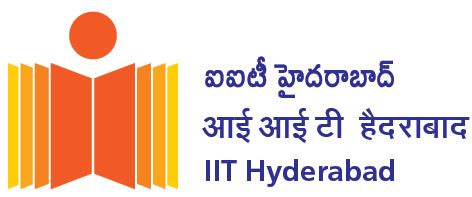 Indian Institute of Technology HyderabadKandi, Sangareddy 502 284, Telangana, INDIA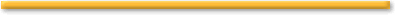 IITH-DEAKIN University JDP Comprehensive Exam ResultSignature of the DR (Acad)           Signature of the Dean (Acad)	Signature of the Dean(IAR)Name of the StudentRoll No.  Department : Date of Registration for PhD at IITHDuration as on date :CGPA (Minimum of 7.0) in courseworkCourse work completed : Yes / No(at least 75% credits) ________________ 1st Comprehensive Exam2nd Comprehensive (if failed in first)Mode of Exam & DateWritten/ Oral / Both : __________Date:______________Written/ Oral / Both : _______________Date:______________Recommendation if anyResult (Pass / Fail )(Pass / Fail )In case the student fails in 2nd comprehensive please tick either of the options and sign:Signature of the Deakin Member                                         Signature of IITH Member (Chairman)Signature of the IITH SupervisorSignature of the DEAKIN    Supervisor       Signature of the Chair, CIP